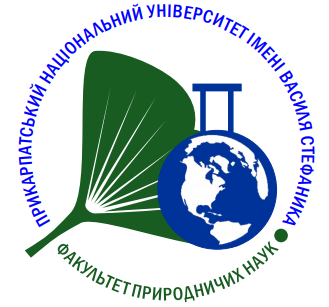           _______________ № ______________          на №__________ від ______________РозпорядженняПро графік навчального процесудля здобувачів освіти заочної форми навчанняНа виконання наказу № 421 від 31серпня 2022 року та розпорядження №117-р від 08 серпня 2022року затвердити на осінньо-зимовий семестр такий графік навчального процесу для здобувачів освіти заочної форми навчання ОР бакалавр, магістр:Настановча сесія / міжсесійний заїзд – 17-28.10.2022р. (всі курси) – 12 днів.Сесія для ІІ курсу ОР магістр – 28.11-02.12.2022р.  - 8 днів.Зимова сесія (ОР бакалавр, І курс ОР магістр) – 05.12-12.12.2022р  -  8 днів.Ліквідація академзаборгованості (Талон 2):ОР бакалавр, І курс ОР магістр - 13-14.12.2022р. ІІ курс ОР магістр – 03.12.2022р.Ліквідація академзаборгованості (Талон К):ОР бакалавр, І ОР курс магістр  -  15-16.12.2022р. ІІ курс ОР магістр – 04.12.2022р.Атестація (ОР магістр)  05.12-23.12.2022р.Декан										В.М. СЛУЧИК